Faculty of Applied Arts                            		       	               Date: 2   / 1     / 2018                                          Subject:  English                                                                 	     	    Third Year Final Exam                                                                          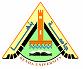  Textile Printing Dept.						     Year:  2017 / 2018            	Choose the correct answer:1. The word “texture” refers to the way something a. looks. 	b. feels. 	c. tastes. 	d. smells. 2. The author uses many adjectives in "Texture" passage, such as “bumpy.” She does this to a. describe what paintings feel like. 		b. describe how she feels about art. c. give examples of textures artists can use. 	d. None of the above. 3. Which statement best explains why an artist would use texture even if they know people will not touch the art? a. They want to stop people from touching their art. b. They do not think anyone will notice the texture. c. You can sometimes see what kind of texture something has. d. Using texture is simply the way it has always been done. 4. Read the following sentences: “By looking at the art, you can sometimes see the texture that the artist was using. Sometimes noticing the texture helps you to better understand the art.” The word noticing means a. making a decision about 		b. ignoring, pretending it isn’t there c. changing 				d. seeing, becoming aware of 5. Which invention removed the seeds from cotton?a. the “Spinning Mule”		b. the “Spinning Jenny”	c. the cotton gin	d. the water frame 6. Which of the following is the correct order to make clothes?a. weave cloth, spin thread, remove seed.b. remove seeds, weave cloth, spin threadc. weave cloth, remove seeds, spin threadd. remove seeds, spin thread, weave cloth7. The “Spinning Jenny”a. was invented in 1779.b. made it easier to make thread.c. made thread stronger and faster than other machines did.d. was invented by Eli Whitney.8. How did the water frame change how cloth was made?a. One weaver could weave the yarn from four spinners.b. It removed the seeds from cotton.c. It was too big to fit in a house, which increased the need for factories.d. It increased the speed at which cotton was picked.9. Which of the following happened last in making threads?a. The power loom was invented.b. The “Spinning Jenny” was invented.c. One weaver could weave the yarn from four spinners.d. The “Spinning Mule” was invented.10. Which of the following happened last in making cloth?a. The power loom was invented.b. The “Spinning Jenny” was invented.c. One weaver could weave the yarn from four spinners.d. The “Spinning Mule” was invented.11. "ed" in “attended" is pronounced as............. 	a) /t/                b) /d/                    c) /Id/                d) /It/12. "ed" in “fixed" is pronounced as.............  	a) /t/                b) /d/                    c) /Id/                d) /It/  13. "ed" in “bathed" is pronounced as.............  	a) /t/                b) /d/                    c) /Id/                d) /It/  14. "ed" in “closed" is pronounced as.............  	a) /t/                b) /d/                    c) /Id/                d) /It/  15. "s" in “starts" is pronounced as.............         	a) /s/                b) /z/                    c) /Is/                d) /Iz/  16. "s" in “Hangs" is pronounced as.............  	a) /s/                b) /z/      	    c) /Is/                d) /Iz/  17. "s" in “changes" is pronounced as.............           a) /s/                b) /z/                    c) /Is/                d) /Iz/  18. "s" in “clothes" is pronounced as.............        	a) /s/                b) /z/                    c) /Is/                d) /Iz/  19. "s" in “mixes" is pronounced as.............              a) /s/                b) /z/                    c) /Is/                d) /Iz/  20.The underlined letters in “commercial” are pronounced 		a)/k/          b) /s/        	c) /ʃ/                 d) /ʈʃ/21. The underlined letters in “commercial” are pronounced 		a)/k/          b) /s/          c) /ʃ/                 d) /ʈʃ/22. The underlined letters in “measure” are pronounced       		a) /s/          b) /j/          c) /ʤ/               d) /ʒ/23. The underlined letter in “Jar” are pronounced………..       	a) /s/          b) /ʃ/          c) /ʤ/               d) /j/24. The underlined letters in “Going” are pronounced.......... 	a)/ ŋ /         b) /j/        	c) /ʃ/                 d) /ʈʃ/25. The underlined letter in “pages” are pronounced..........       	a) /f/           b) /ʃ/        	c) /ʤ/               d) /ʒ/26. The bold letters in " Yes " are pronounced...............		a) /ʊ/	       b) /ʌ/	c) /j/		d) /ɔː/	27.The underlined letters in “Language” are pronounced.......... 	a)/ ŋ /          b) /j/        	c) /w /              d) /ʈʃ/28.The underlined letters in “conquest” are pronounced.......... 	a)/ ŋ /          b) /j/        	c) /w/               d) /ʈʃ/29.The underlined letters in “Europe” are pronounced.......... 	a)/ ŋ /          b) /j/        	c) /ʃ/                 d) /ʈʃ/30.The underlined letters in “nature” are pronounced.......... 		a)/ ŋ /          b) /j/        	c) /ʃ/                 d) /ʈʃ/31.The /l/ sound in “clapping" is........a) voiced            b) voiceless            c)diphthong               d) semivowels 32.The / θ / sound in “bath" is.........	a) voiced            b) voiceless            c)diphthong               d) semivowels Complete the sentences from a , b ,c or d:a)Hope                b) so             c) think            d) neither33. A: Has he got flue?                         B: No, I don’t ……………. So.34. Becky won’t understand and ……………… will Rachel.35. “I love spicy food ”    “ …………. Do I” .A: have we got a practice session tomorrow?       B: I ………..not.        Choose the correct answer:36. We'd better cross the road at the crossing, ------------------- we?A. had			B. would		C. hadn't		D. wouldn't37. Let's leave our bikes here, ----------------- we?A. will			B. shall		C. do			D. should38. We could have walked here, ---------------- we?A. could		B. couldn't		C. have		D. haven't39. You haven't been waiting long, ---------------- you?A. were		B. weren't		C. have		D. haven't40. She'll have finished her course by then, ---------------- she?A. will			B. won't		C. has			D. hasn't41. A: It was snowing this morning.		B: ---------------- it?A. Was			B. Wasn't		C. Did			D. Didn't42. A: I didn't go to college. 			B: ---------------- you?A. Were		B. Weren't		C. Did			D. Didn't43. A: I've got an awful cold.			B: ---------------- you?A. Have		B. Haven't		C. Do		D. Don't44. A: Adam and I can't come tomorrow.		B: ---------------- you?A. Can			B. Can't		C. Do		D. Don't45. A: He's starting a new job.			B: ---------------- he?A. Is			B. Isn't			C. Has		D. Hasn't46. I really enjoyed the film ---------------- I didn't understand it all.A. despite		B. even though		C. as though		D. due to47. Would you like to come round next Saturday? We could ---------------- watch a DVD or just have a pizza.A. both		B. either			C. either		D. also48. ---------------- my new job is quite tiring, it's interesting.A. Since		B. Besides			C. Therefore		D. Although49.I've bought two pairs of jeans ---------------- a pair of shorts.A. plus			B. too			C. also				D. as well50. Birds are under more pressure than ever before ---------------- climate changes.A. due to		B. since		C. as			D. so thatChoose the correct answer:1. The word “texture” refers to the way something a. looks. 	b. feels. 	c. tastes. 	d. smells. 2. The author uses many adjectives in "Texture" passage, such as “bumpy.” She does this to a. describe what paintings feel like. 		b. describe how she feels about art. c. give examples of textures artists can use. 	d. None of the above. 3. Which statement best explains why an artist would use texture even if they know people will not touch the art? a. They want to stop people from touching their art. b. They do not think anyone will notice the texture. c. You can sometimes see what kind of texture something has. d. Using texture is simply the way it has always been done. 4. Read the following sentences: “By looking at the art, you can sometimes see the texture that the artist was using. Sometimes noticing the texture helps you to better understand the art.” The word noticing means a. making a decision about 		b. ignoring, pretending it isn’t there c. changing 				d. seeing, becoming aware of 5. Which invention removed the seeds from cotton?a. the “Spinning Mule”		b. the “Spinning Jenny”	c. the cotton gin	d. the water frame 6. Which of the following is the correct order to make clothes?a. weave cloth, spin thread, remove seed.b. remove seeds, weave cloth, spin threadc. weave cloth, remove seeds, spin threadd. remove seeds, spin thread, weave cloth7. The “Spinning Jenny”a. was invented in 1779.b. made it easier to make thread.c. made thread stronger and faster than other machines did.d. was invented by Eli Whitney.8. How did the water frame change how cloth was made?a. One weaver could weave the yarn from four spinners.b. It removed the seeds from cotton.c. It was too big to fit in a house, which increased the need for factories.d. It increased the speed at which cotton was picked.9. Which of the following happened last in making threads?a. The power loom was invented.b. The “Spinning Jenny” was invented.c. One weaver could weave the yarn from four spinners.d. The “Spinning Mule” was invented.10. Which of the following happened last in making cloth?a. The power loom was invented.b. The “Spinning Jenny” was invented.c. One weaver could weave the yarn from four spinners.d. The “Spinning Mule” was invented.11. "ed" in “attended" is pronounced as............. 	a) /t/                b) /d/                    c) /Id/                d) /It/12. "ed" in “fixed" is pronounced as.............  	a) /t/                b) /d/                    c) /Id/                d) /It/  13. "ed" in “bathed" is pronounced as.............  	a) /t/                b) /d/                    c) /Id/                d) /It/  14. "ed" in “closed" is pronounced as.............  	a) /t/                b) /d/                    c) /Id/                d) /It/  15. "s" in “starts" is pronounced as.............         	a) /s/                b) /z/                    c) /Is/                d) /Iz/  16. "s" in “Hangs" is pronounced as.............  	a) /s/                b) /z/      	    c) /Is/                d) /Iz/  17. "s" in “changes" is pronounced as.............           a) /s/                b) /z/                    c) /Is/                d) /Iz/  18. "s" in “clothes" is pronounced as.............        	a) /s/                b) /z/                    c) /Is/                d) /Iz/  19. "s" in “mixes" is pronounced as.............              a) /s/                b) /z/                    c) /Is/                d) /Iz/  20.The underlined letters in “commercial” are pronounced 		a)/k/          b) /s/        	c) /ʃ/                 d) /ʈʃ/21. The underlined letters in “commercial” are pronounced 		a)/k/          b) /s/          c) /ʃ/                 d) /ʈʃ/22. The underlined letters in “measure” are pronounced       		a) /s/          b) /j/          c) /ʤ/               d) /ʒ/23. The underlined letter in “Jar” are pronounced………..       	a) /s/          b) /ʃ/          c) /ʤ/               d) /j/24. The underlined letters in “Going” are pronounced.......... 	a)/ ŋ /         b) /j/        	c) /ʃ/                 d) /ʈʃ/25. The underlined letter in “pages” are pronounced..........       	a) /f/           b) /ʃ/        	c) /ʤ/               d) /ʒ/26. The bold letters in " Yes " are pronounced...............		a) /ʊ/	       b) /ʌ/	c) /j/		d) /ɔː/	27.The underlined letters in “Language” are pronounced.......... 	a)/ ŋ /          b) /j/        	c) /w /              d) /ʈʃ/28.The underlined letters in “conquest” are pronounced.......... 	a)/ ŋ /          b) /j/        	c) /w/               d) /ʈʃ/29.The underlined letters in “Europe” are pronounced.......... 	a)/ ŋ /          b) /j/        	c) /ʃ/                 d) /ʈʃ/30.The underlined letters in “nature” are pronounced.......... 		a)/ ŋ /          b) /j/        	c) /ʃ/                 d) /ʈʃ/31.The /l/ sound in “clapping" is........a) voiced            b) voiceless            c)diphthong               d) semivowels 32.The / θ / sound in “bath" is.........	a) voiced            b) voiceless            c)diphthong               d) semivowels Complete the sentences from a , b ,c or d:a)Hope                b) so             c) think            d) neither33. A: Has he got flue?                         B: No, I don’t ………C……. So.34. Becky won’t understand and ……D ………… will Rachel.35. “I love spicy food ”    “ …B………. Do I” .A: have we got a practice session tomorrow?       B: I ……A…..not.        Choose the correct answer:36. We'd better cross the road at the crossing, ------------------- we?A. had			B. would		C. hadn't		D. wouldn't37. Let's leave our bikes here, ----------------- we?A. will			B. shall		C. do			D. should38. We could have walked here, ---------------- we?A. could		B. couldn't		C. have		D. haven't39. You haven't been waiting long, ---------------- you?A. were		B. weren't		C. have		D. haven't40. She'll have finished her course by then, ---------------- she?A. will			B. won't		C. has			D. hasn't41. A: It was snowing this morning.		B: ---------------- it?A. Was			B. Wasn't		C. Did			D. Didn't42. A: I didn't go to college. 			B: ---------------- you?A. Were		B. Weren't		C. Did			D. Didn't43. A: I've got an awful cold.			B: ---------------- you?A. Have		B. Haven't		C. Do		D. Don't44. A: Adam and I can't come tomorrow.		B: ---------------- you?A. Can			B. Can't		C. Do		D. Don't45. A: He's starting a new job.			B: ---------------- he?A. Is			B. Isn't			C. Has		D. Hasn't46. I really enjoyed the film ---------------- I didn't understand it all.A. despite		B. even though		C. as though		D. due to47. Would you like to come round next Saturday? We could ---------------- watch a DVD or just have a pizza.A. both		B. either			C. neither		D. also48. ---------------- my new job is quite tiring, it's interesting.A. Since		B. Besides			C. Therefore		D. Although49.I've bought two pairs of jeans ---------------- a pair of shorts.A. plus			B. too			C. also				D. as well50. Birds are under more pressure than ever before ---------------- climate changes.A. due to		B. since		C. as			D. so that